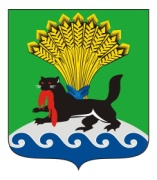 РОССИЙСКАЯ ФЕДЕРАЦИЯИРКУТСКАЯ ОБЛАСТЬИРКУТСКОЕ РАЙОННОЕ МУНИЦИПАЛЬНОЕ ОБРАЗОВАНИЕАДМИНИСТРАЦИЯПОСТАНОВЛЕНИЕот «07»____02__________ 2018 г.					                          № 65О внесении изменений в административные регламенты предоставления муниципальных услуг В целях повышения качества и доступности предоставления муниципальных услуг в Иркутском районном муниципальном образовании, реализации Правил, утвержденных постановлением Правительства Российской Федерации от 09.06.2016 № 516 «Об утверждении Правил осуществления взаимодействия в электронной форме граждан (физических лиц) и организаций с органами государственной власти, органами местного самоуправления, с организациями, осуществляющими в соответствии с федеральными законами отдельные публичные полномочия», руководствуясь Федеральным законом от 27.07.2010 № 210-ФЗ «Об организации предоставления государственных и муниципальных услуг», постановлением администрации Иркутского районного муниципального образования от 29.12.2012 № 6468 «Об утверждении реестра муниципальных услуг Иркутского муниципального образования», статьями 39, 45, 54 Устава Иркутского районного муниципального образования, администрация Иркутского районного муниципального образованияПОСТАНОВЛЯЕТ:1. Внести в административный регламент предоставления муниципальной услуги (далее – административный регламент), утвержденный постановлением администрации Иркутского районного муниципального образования от 17.11.2017 № 522 «Об утверждении административного регламента предоставления муниципальной услуги «Предоставление информации об организации дополнительного образования в музыкальных, художественных школах и школах искусств», изменения, дополнив пунктом 63.1 следующего содержания:«63.1. Заявители имеют возможность получения муниципальной услуги в электронной форме с использованием Портала в части:а) получения информации о муниципальной услуге посредством Портала, а также в форме электронного документа, подписанного усиленной квалифицированной электронной подписью, при наличии технических возможностей;б) копирования и заполнения в электронном виде форм заявлений и иных документов, необходимых для получения муниципальной услуги, размещенных на Портале.».2. Внести в административный регламент, утвержденный постановлением администрации Иркутского районного муниципального образования от 10.02.2017 № 50 «Об утверждении административного регламента предоставления муниципальной услуги «Выдача разрешения на право организации розничного рынка», следующие изменения:а) пункт 7.2 изложить в следующей редакции:«7.2. с использованием средств телефонной, факсимильной и электронной связи, в том числе через официальный сайт Иркутского района в информационно-телекоммуникационной сети «Интернет» www.irkraion.ru, а также через федеральную государственную информационную систему «Единый портал государственных и муниципальных услуг (функций)» в информационно-телекоммуникационной сети «Интернет» - www.gosuslugi.ru (далее – Портал), а также в форме электронного документа, подписанного усиленной квалифицированной электронной подписью, при наличии технических возможностей.»;б) пункт 15.2 изложить в следующей редакции: «15.2. на официальном сайте Иркутского района в информационно-телекоммуникационной сети «Интернет» - www.irkraion.ru, на Портале, а также предоставляется уполномоченным органом, ответственным за предоставление муниципальной услуги в форме электронного документа, подписанного усиленной квалифицированной электронной подписью, при наличии технических возможностей.»;в) пункт 71.1 изложить в следующей редакции: «71.1. получения информации о муниципальной услуге посредством Портала, а также в форме электронного документа, подписанного усиленной квалифицированной электронной подписью, при наличии технических возможностей.».3. Внести в административный регламент, утвержденный постановлением администрации Иркутского районного муниципального образования от 14.08.2015 № 2139 «Об утверждении административного регламента предоставления муниципальной услуги «Выдача разрешений на установку и эксплуатацию рекламных конструкций, аннулирование таких разрешений, выдача предписаний о демонтаже рекламных конструкций на территории Иркутского районного муниципального образования», следующие изменения:а) пункт 7 изложить в следующей редакции:«7. Информация предоставляется:а) при личном обращении заявителя;б) с использованием средств телефонной, факсимильной и электронной связи, в том числе через официальный сайт уполномоченного органа в информационно-телекоммуникационной сети «Интернет»: www.irkraion.ru, на официальном сайте МФЦ, а также через федеральную государственную информационную систему «Единый портал государственных и муниципальных услуг (функций)» в информационно-телекоммуникационной сети «Интернет» - www.gosuslugi.ru (далее – Портал), а также в форме электронного документа, подписанного усиленной квалифицированной электронной подписью, при наличии технических возможностей;в) письменно в случае письменного обращения заявителя.».б) подпункт б пункта 15 изложить в следующей редакции:«б) на официальном сайте уполномоченного органа в информационно-телекоммуникационной сети «Интернет»: www.irkraion.ru, на официальном сайте МФЦ, на Портале, а также предоставляется уполномоченным органом, ответственным за предоставление муниципальной услуги в форме электронного документа, подписанного усиленной электронной подписью, при наличии технических возможностей;».в) пункт 72 изложить в следующей редакции: «72. Заявителю обеспечивается возможность получения муниципальной услуги посредством использования электронной почты, в том числе Портала, МФЦ. Заявители имеют возможность получения муниципальной услуги в электронной форме посредством Портала в части: а) получения информации о муниципальной услуге посредством Портала, а также в форме электронного документа, подписанного усиленной электронной подписью, при наличии технических возможностей;б) копирования и заполнения в электронном виде форм заявлений и иных документов, необходимых для получения муниципальной услуги, размещенных на Портале».4. Внести в административный регламент, утвержденный постановлением администрации Иркутского районного муниципального образования от 17.02.2016 № 52 «Об утверждении административного регламента предоставления муниципальной услуги «Передача жилых помещений муниципального жилищного фонда Иркутского районного муниципального образования в собственность граждан в порядке приватизации», следующие изменения:а) подпункт б пункта 7 изложить в следующей редакции:«б) с использованием средств телефонной, факсимильной и электронной связи, в том числе через официальный сайт в информационно-телекоммуникационной сети «Интернет» www.irkraion.ru, а также через федеральную государственную информационную систему «Единый портал государственных и муниципальных услуг (функций)» в информационно-телекоммуникационной сети «Интернет» - www.gosuslugi.ru (далее - Портал)»;б) подпункт б пункта 15 изложить в следующей редакции:«б) на официальном сайте уполномоченного органа в информационно-телекоммуникационной сети «Интернет»: www.irkraion.ru, на официальном сайте МФЦ, на Портале, а также предоставляется уполномоченным органом, ответственным за предоставление муниципальной услуги в форме электронного документа, подписанного усиленной электронной подписью, при наличии технических возможностей;».в) пункт 68 изложить в следующей редакции:«68. Заявители имеют возможность получения муниципальной услуги в электронной форме посредством Портала в части: а) получения информации о муниципальной услуге посредством Портала, а также в форме электронного документа, подписанного усиленной электронной подписью, при наличии технических возможностей;б) копирования и заполнения в электронном виде форм заявлений и иных документов, необходимых для получения муниципальной услуги, размещенных на Портале».5. Внести в административный регламент,утвержденный постановлением администрации Иркутского районного муниципального образования от 04.12.2015 № 2617 «Об утверждении административного регламента предоставления муниципальной услуги «Предоставление сведений из информационной системы обеспечения градостроительной деятельности», следующие изменения:а) подпункт б пункта 6 изложить в следующей редакции:«б) с использованием средств телефонной, факсимильной и электронной связи, в том числе через официальный сайт в информационно-телекоммуникационной сети «Интернет» www.irkraion.ru, а также через федеральную государственную информационную систему «Единый портал государственных и муниципальных услуг (функций)» в информационно-телекоммуникационной сети «Интернет» - www.gosuslugi.ru (далее - Портал);»;б) подпункт б пункта 14 изложить в следующей редакции:«б) на официальном сайте уполномоченного органа в информационно-телекоммуникационной сети «Интернет»: www.irkraion.ru, на официальном сайте МФЦ, на Портале, а также предоставляется уполномоченным органом, ответственным за предоставление муниципальной услуги в форме электронного документа, подписанного усиленной электронной подписью, при наличии технических возможностей;».в) подпункт 1 пункта 67 изложить в следующей редакции:«1) получения информации о муниципальной услуге посредством Портала, а также в форме электронного документа, подписанного усиленной электронной подписью, при наличии технических возможностей;».6. Внести в административный регламент, утвержденный постановлением администрации Иркутского районного муниципального образования от 20.09.2017 № 385 «Об утверждении административного регламента предоставления муниципальной услуги «Предоставление земельных участков, расположенных на территории Иркутского районного муниципального образования, без торгов», следующие изменения:а) подпункт 2 пункта 13 изложить в следующей редакции:«2) с использованием средств телефонной, факсимильной и электронной связи, в том числе через официальный сайт в информационно-телекоммуникационной сети «Интернет» www.irkraion.ru, а также через федеральную государственную информационную систему «Единый портал государственных и муниципальных услуг (функций)» в информационно-телекоммуникационной сети «Интернет» - www.gosuslugi.ru (далее - Портал);»;б) подпункт 3 пункта 19 изложить в следующей редакции:«3) на Портале, а также предоставляется уполномоченным органом, ответственным за предоставление муниципальной услуги в форме электронного документа, подписанного усиленной электронной подписью, при наличии технических возможностей;».в) подпункт 1 пункта 68 изложить в следующей редакции:«1) получения информации о муниципальной услуге посредством Портала, а также в форме электронного документа, подписанного усиленной электронной подписью, при наличии технических возможностей;».7. Внести в административный регламент, утвержденный постановлением администрации Иркутского районного муниципального образования от 20.09.2017 № 384 «Об утверждении административного регламента предоставления муниципальной услуги «Предоставление земельных участков, расположенных на территории Иркутского районного муниципального образования, на торгах», следующие изменения:а) подпункт 2 пункта 7 изложить в следующей редакции:«2) с использованием средств телефонной, факсимильной и электронной связи, в том числе через официальный сайт в информационно-телекоммуникационной сети «Интернет» www.irkraion.ru, а также через федеральную государственную информационную систему «Единый портал государственных и муниципальных услуг (функций)» в информационно-телекоммуникационной сети «Интернет» - www.gosuslugi.ru (далее - Портал);»;б) подпункт 3 пункта 13 изложить в следующей редакции:«3) на Портале, а также предоставляется уполномоченным органом, ответственным за предоставление муниципальной услуги в форме электронного документа, подписанного усиленной электронной подписью, при наличии технических возможностей;»;в) пункт 31 изложить в следующей редакции:«31. Указанная форма заявления размещена на Портале, на официальном сайте администрации Иркутского районного муниципального образования: www.irkraion.ru.»;г) подпункт 1 пункта 59 изложить в следующей редакции:«1) получения информации о муниципальной услуге посредством Портала, а также в форме электронного документа, подписанного усиленной электронной подписью, при наличии технических возможностей;».8. Отделу по организации делопроизводства и работе с обращениями граждан организационно-контрольного управления администрации Иркутского районного муниципального образования внести в оригиналы указанных постановлений, информацию о внесении соответствующих изменений.9. Опубликовать настоящее постановление в газете «Ангарские огни», разместить на официальном сайте администрации Иркутского районного муниципального образования в информационно-телекоммуникационной сети «Интернет» по адресу www.irkraion.ru.10. Контроль исполнения настоящего постановления возложить на заместителя Мэра района – руководителя аппарата. Мэр района 								            Л.П. Фролов